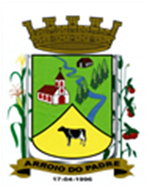 ESTADO DO RIO GRANDE DO SULMUNICÍPIO DE ARROIO DO PADREGABINETE DO PREFEITOMensagem 44/2018ACâmara Municipal de VereadoresSenhor PresidenteSenhores Vereadores	Senhores Vereadores, os cumprimento na oportunidade em que encaminho-lhes para apreciação e posterior aprovação o projeto de lei 44/2018.	O projeto de lei 44/2018 tem por objetivo a alteração do Anexo I – Programas, da Lei de Diretrizes Orçamentarias para 2018, fixadas na Lei Municipal Nº 1.894, de 11 de outubro de 2017.	A alteração de que o presente projeto de Lei visa criar nova ação (projeto/atividade) para ampliar o número de sepulturas (Lóculos Mortuários) do Cemitério Público Municipal.	Constatou-se que o número de sepulturas ainda disponíveis é baixo e para que não haja maiores transtornos pede-se a sua ampliação.	Para atender a esta situação deverão ser utilizados recursos antes no setor de habitação, que para uso local (somente com recurso locais) é insuficiente e não existe nenhuma previsão de convenio. Que inclusive se tentou (Estado) mas a informação que se obteve que não há disponibilidade financeira. Utiliza-se ainda recursos que foram previstos a maior no orçamento do Legislativo Municipal.	Então, havendo a necessidade, de um lado e de outro, a disponibilidade de recursos propõe-se a alteração proposta.	Certo da atenção dos Senhores, despeço-me.Atenciosamente.Arroio do Padre, 09 de julho de 2018. Leonir Aldrighi BaschiPrefeito MunicipalAo Sr.Dário VenzkePresidente da Câmara Municipal de VereadoresArroio do Padre/RSESTADO DO RIO GRANDE DO SULMUNICÍPIO DE ARROIO DO PADREGABINETE DO PREFEITOPROJETO DE LEI Nº 44, DE 09 DE JULHO DE 2018.Dispõe sobre a inclusão de nova ação no anexo I – Programas, da Lei Municipal N° 1.894, de 11 de outubro de 2017, Lei de Diretrizes Orçamentárias de 2018.Art. 1° Fica criado a nova ação no anexo I – Programas, da Lei Municipal N° 1.894, de 11 de outubro de 2017, que dispõe sobre as Diretrizes Orçamentárias para o exercício de 2018, com sua denominação e respectivo valor, conforme o anexo I desta Lei.Art. 2° Servirão de cobertura para as despesas decorrentes da criação da nova ação, recursos financeiros provenientes da redução de dotações orçamentárias, no valor de R$ 24.000,00 (vinte e quatro mil reais), na fonte de Recurso: 0001 – LivreArt. 3° Esta Lei entra em vigor na data de sua publicaçãoArroio do Padre, 09 de julho de 2018. Visto técnico:Loutar PriebSecretário de Administração, Planejamento,                     Finanças, Gestão e Tributos                                                 Leonir Aldrighi BaschiPrefeito MunicipalANEXO I – PROJETO DE LEI 44/2018PROGRAMA:0704 - Serviços Públicos Essenciais0704 - Serviços Públicos Essenciais0704 - Serviços Públicos Essenciais0704 - Serviços Públicos EssenciaisOBJETIVO:Melhorar a iluminação pública, o tráfego e segurança dos munícipes. Melhorar a eficiência do consumo de energia elétrica e combater o desperdício, mediante a execução de projetos de melhorias das redes de iluminação pública. Proporcionar um sistema de abastecimento de água adequado a população, otimizando o manejo dos recursos hídricos, e ampliando sua distribuição e captação; Fomentar a criação de estruturas que atendam a execução e a prestação de serviços públicos; Melhorar a qualidade dos Serviços Prestados; Atender as exigências ambientais quanto a coleta, manejo e destinação final de resíduos sólidos.Melhorar a iluminação pública, o tráfego e segurança dos munícipes. Melhorar a eficiência do consumo de energia elétrica e combater o desperdício, mediante a execução de projetos de melhorias das redes de iluminação pública. Proporcionar um sistema de abastecimento de água adequado a população, otimizando o manejo dos recursos hídricos, e ampliando sua distribuição e captação; Fomentar a criação de estruturas que atendam a execução e a prestação de serviços públicos; Melhorar a qualidade dos Serviços Prestados; Atender as exigências ambientais quanto a coleta, manejo e destinação final de resíduos sólidos.Melhorar a iluminação pública, o tráfego e segurança dos munícipes. Melhorar a eficiência do consumo de energia elétrica e combater o desperdício, mediante a execução de projetos de melhorias das redes de iluminação pública. Proporcionar um sistema de abastecimento de água adequado a população, otimizando o manejo dos recursos hídricos, e ampliando sua distribuição e captação; Fomentar a criação de estruturas que atendam a execução e a prestação de serviços públicos; Melhorar a qualidade dos Serviços Prestados; Atender as exigências ambientais quanto a coleta, manejo e destinação final de resíduos sólidos.Melhorar a iluminação pública, o tráfego e segurança dos munícipes. Melhorar a eficiência do consumo de energia elétrica e combater o desperdício, mediante a execução de projetos de melhorias das redes de iluminação pública. Proporcionar um sistema de abastecimento de água adequado a população, otimizando o manejo dos recursos hídricos, e ampliando sua distribuição e captação; Fomentar a criação de estruturas que atendam a execução e a prestação de serviços públicos; Melhorar a qualidade dos Serviços Prestados; Atender as exigências ambientais quanto a coleta, manejo e destinação final de resíduos sólidos.TIPO (*)AçãoUnidade de MedidaTIPO (*)Unidade de Medida2018TIPO (*)ProdutoUnidade de MedidaP1.714 - Ampliação do Cemitério MunicipalUnid.Meta Física15PGavetas para túmulos construídasUnid.ValorR$ 24.000